四川省职工保障互助会新系统机构注册流程登录：http://www.scszgbzhzh.com/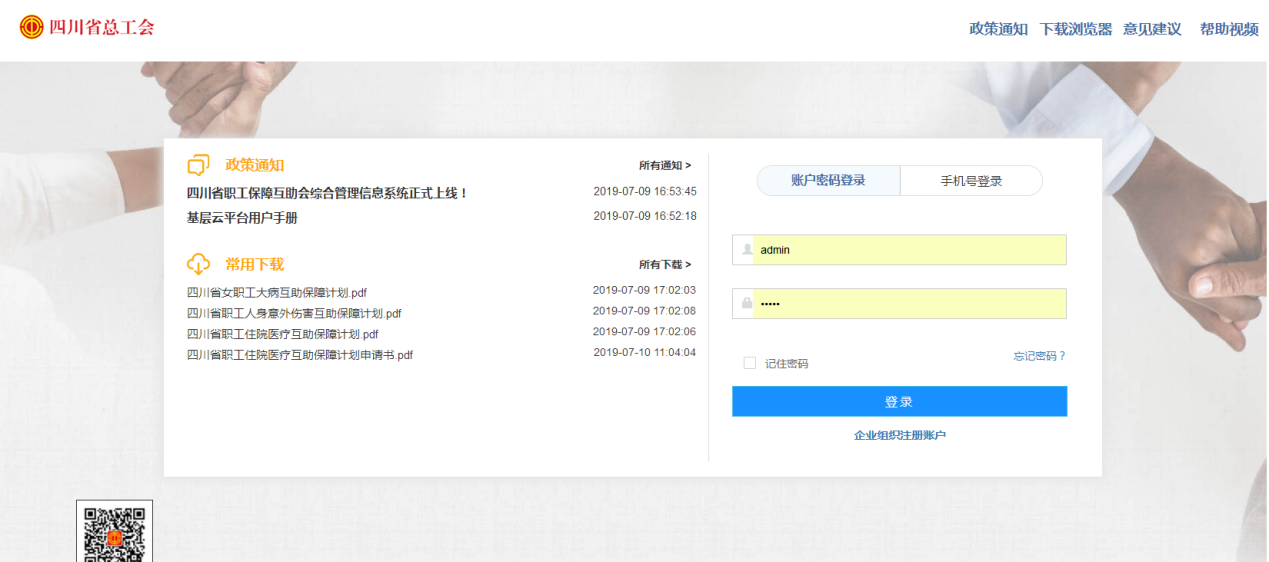 2.企业组织注册账户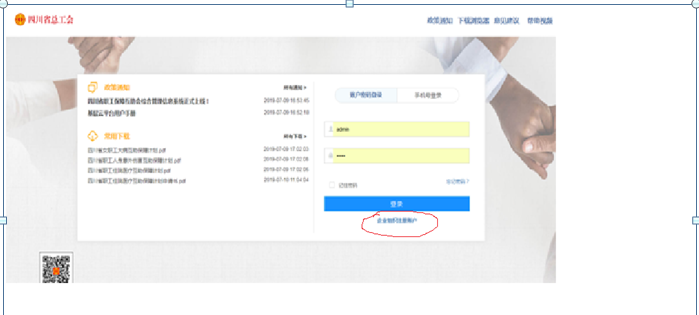 3.填写手机号码和验证码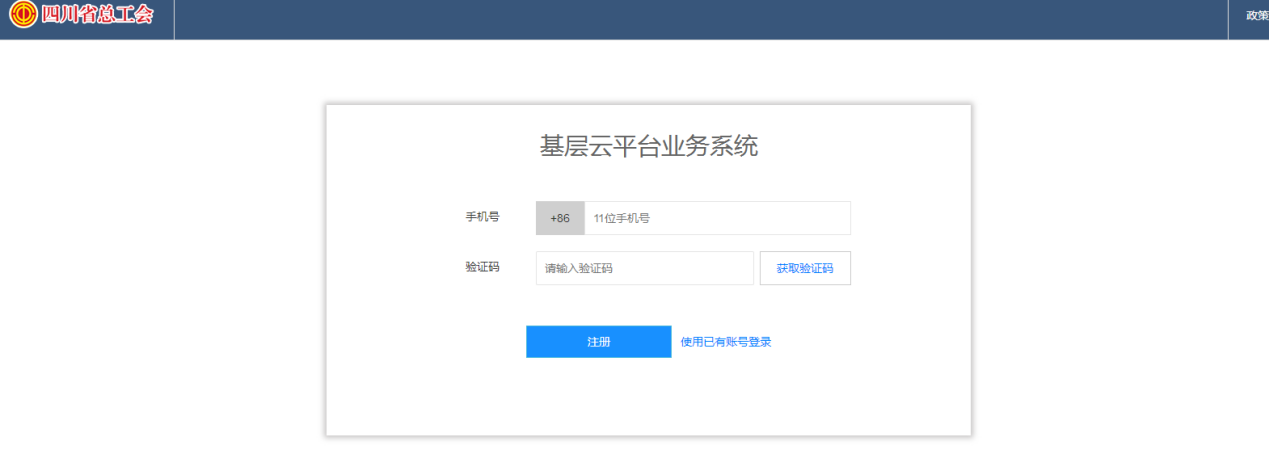 4.填写单位信息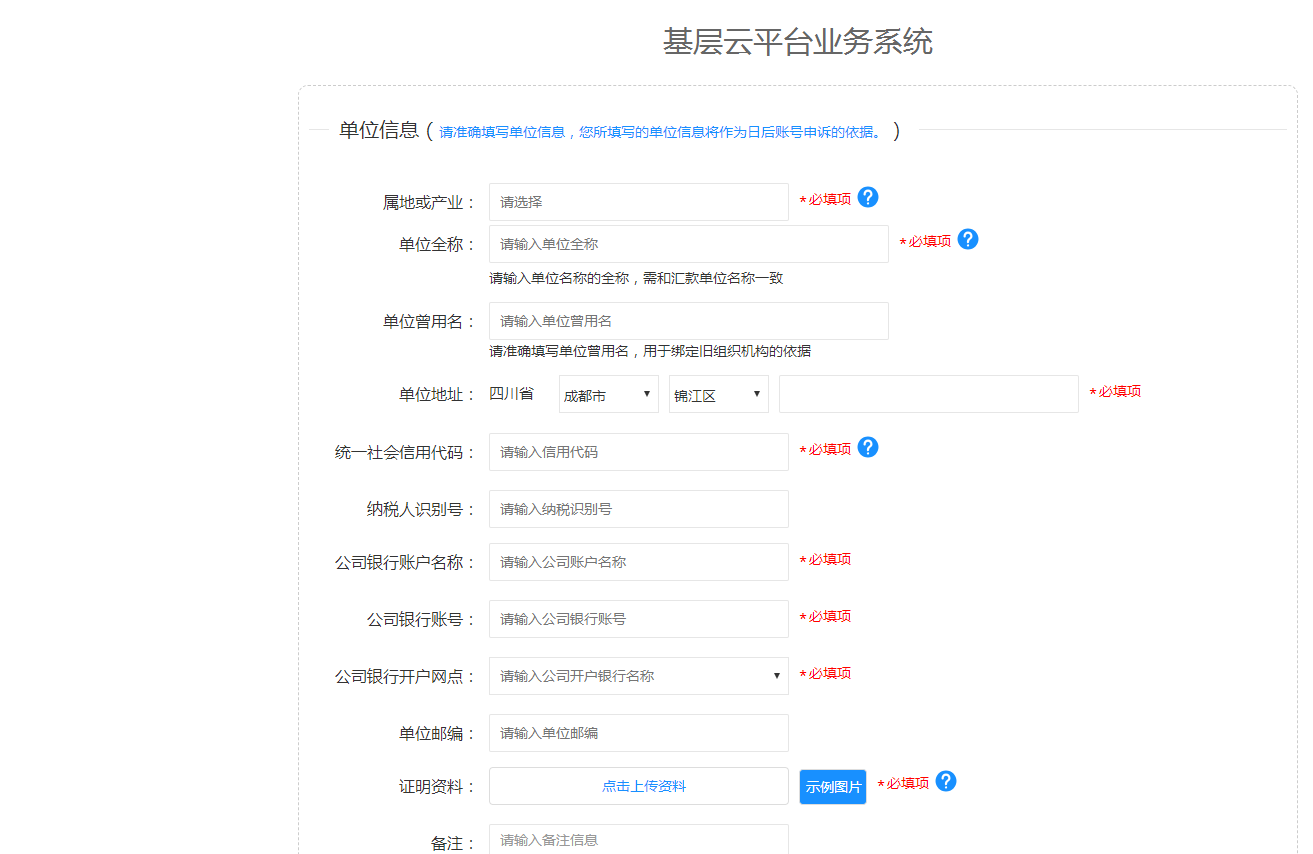 注:单位名称和开户名称必须一致、开户网点需填写完整，证明材料为机构代码证（或营业执照等）。5. 设置经办人帐号密码、信息资料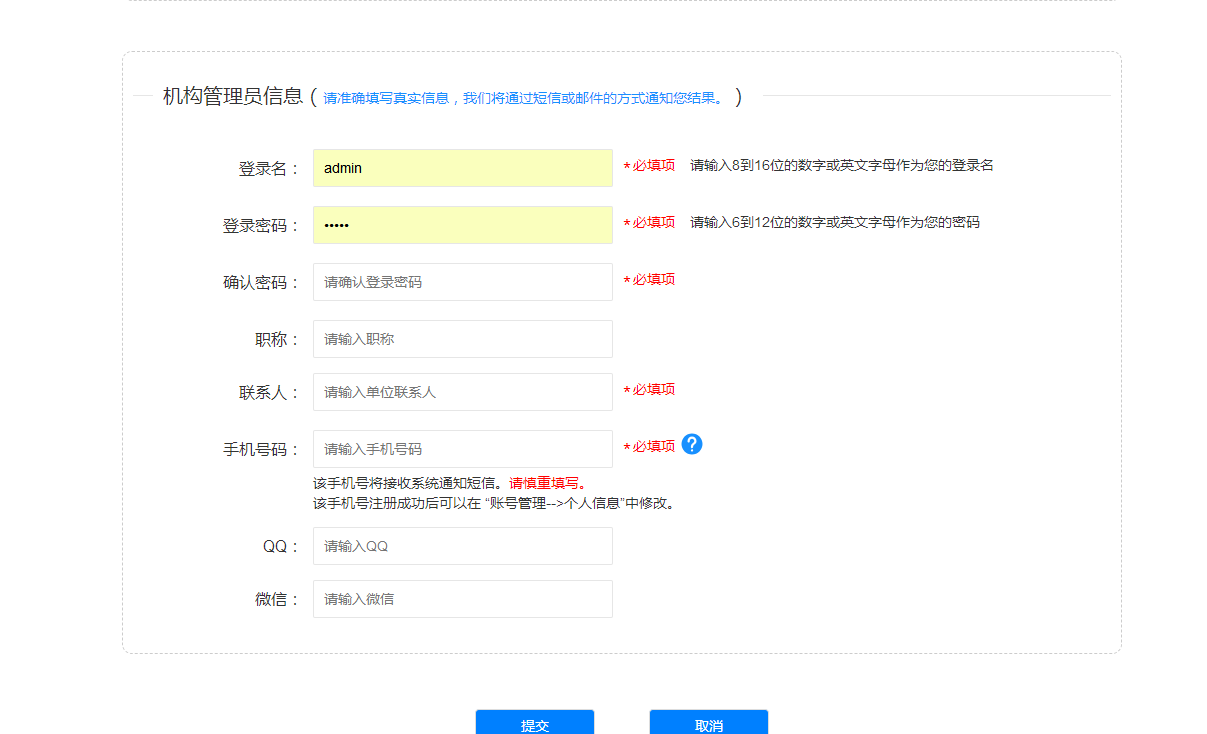 6.提交申请